附件丽水市首批优质消薄农产品申报表县（市、区）： 青田县消薄办                                                    填表日期： 2024年04月17日申请单位（盖章）申请单位（盖章）青田县农业旅游发展投资有限公司青田县农业旅游发展投资有限公司青田县农业旅游发展投资有限公司基地地址基地地址浙江省丽水市青田县雅岙路388号8楼浙江省丽水市青田县雅岙路388号8楼浙江省丽水市青田县雅岙路388号8楼申报产品名称申报产品名称青田糖糕产品规格300g联系人联系人洪旭微联系电话13884338081基地基本情况浙江草苗食品有限公司于2010在当地工商机关登记成立，位于浙江青田县船寮中部工业园区，浙江草苗食品有限公司所生产产品包括糖类;蛋制品;面包;休闲食品等等，所生产的每一个产品均符合国家相关行业要求，每年定期将所生产产品进行质量测试，另公司内部也拥有独立的实验室，各类先进的生产设备等，凭借良好的管理模式及强大的生产体系，使产品的品质及交期得到了很好的保证，正因为如此，品牌在国内外越来越被广大客户所接受。浙江草苗食品有限公司于2010在当地工商机关登记成立，位于浙江青田县船寮中部工业园区，浙江草苗食品有限公司所生产产品包括糖类;蛋制品;面包;休闲食品等等，所生产的每一个产品均符合国家相关行业要求，每年定期将所生产产品进行质量测试，另公司内部也拥有独立的实验室，各类先进的生产设备等，凭借良好的管理模式及强大的生产体系，使产品的品质及交期得到了很好的保证，正因为如此，品牌在国内外越来越被广大客户所接受。浙江草苗食品有限公司于2010在当地工商机关登记成立，位于浙江青田县船寮中部工业园区，浙江草苗食品有限公司所生产产品包括糖类;蛋制品;面包;休闲食品等等，所生产的每一个产品均符合国家相关行业要求，每年定期将所生产产品进行质量测试，另公司内部也拥有独立的实验室，各类先进的生产设备等，凭借良好的管理模式及强大的生产体系，使产品的品质及交期得到了很好的保证，正因为如此，品牌在国内外越来越被广大客户所接受。浙江草苗食品有限公司于2010在当地工商机关登记成立，位于浙江青田县船寮中部工业园区，浙江草苗食品有限公司所生产产品包括糖类;蛋制品;面包;休闲食品等等，所生产的每一个产品均符合国家相关行业要求，每年定期将所生产产品进行质量测试，另公司内部也拥有独立的实验室，各类先进的生产设备等，凭借良好的管理模式及强大的生产体系，使产品的品质及交期得到了很好的保证，正因为如此，品牌在国内外越来越被广大客户所接受。产品简介青田糖糕是青田一种独特的特色传统年糕，可以说是青田第一传统名产，历史悠久。过春节或娶亲人家都是必备的食品和聘礼。它以糯米、猪肉、红白糖为原料，凭借精湛的工艺、独特的口感，成为青田人心目中最甜蜜的传统糕点。青田糖糕是青田一种独特的特色传统年糕，可以说是青田第一传统名产，历史悠久。过春节或娶亲人家都是必备的食品和聘礼。它以糯米、猪肉、红白糖为原料，凭借精湛的工艺、独特的口感，成为青田人心目中最甜蜜的传统糕点。青田糖糕是青田一种独特的特色传统年糕，可以说是青田第一传统名产，历史悠久。过春节或娶亲人家都是必备的食品和聘礼。它以糯米、猪肉、红白糖为原料，凭借精湛的工艺、独特的口感，成为青田人心目中最甜蜜的传统糕点。青田糖糕是青田一种独特的特色传统年糕，可以说是青田第一传统名产，历史悠久。过春节或娶亲人家都是必备的食品和聘礼。它以糯米、猪肉、红白糖为原料，凭借精湛的工艺、独特的口感，成为青田人心目中最甜蜜的传统糕点。产品图片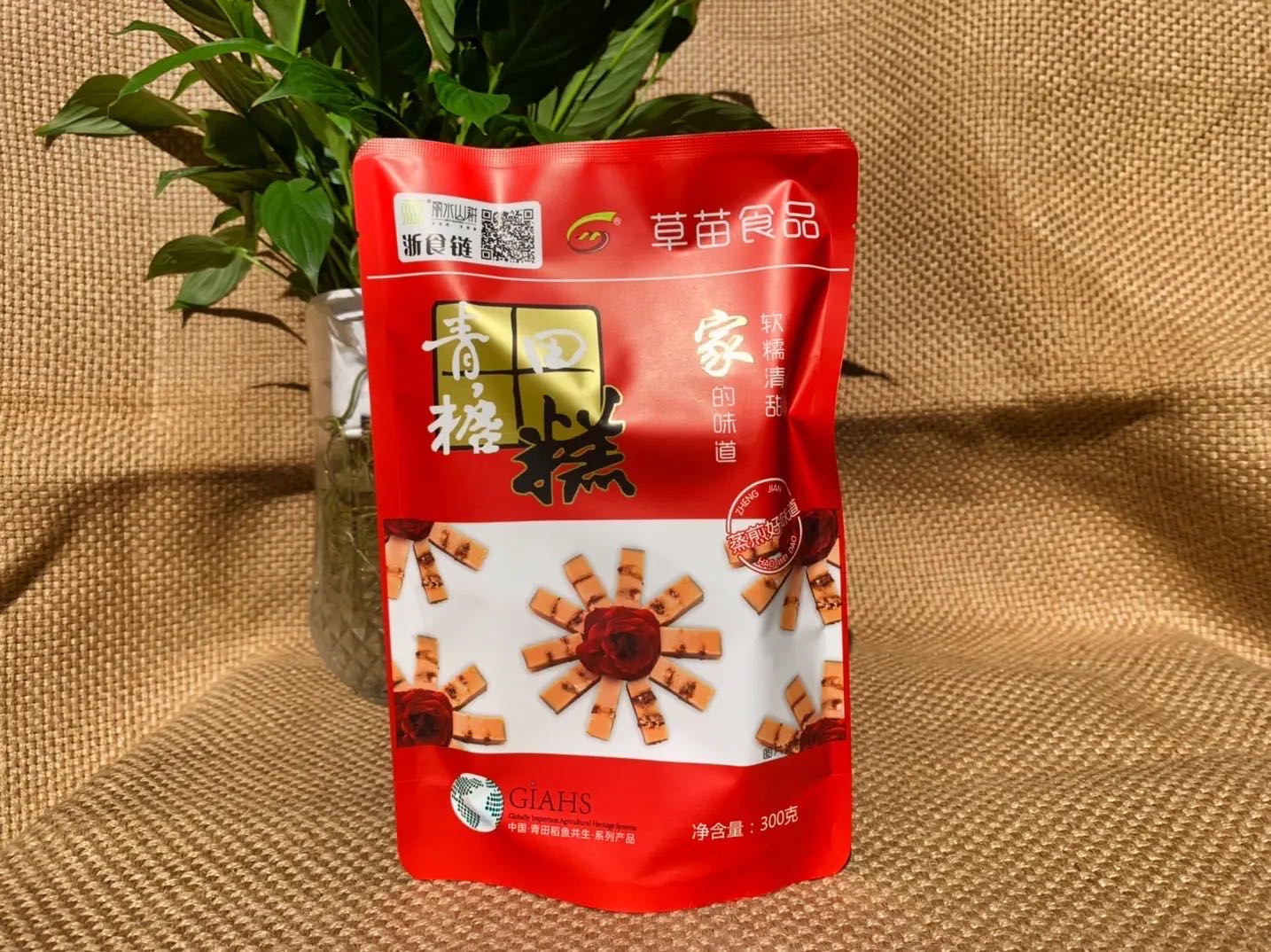 营业执照、注册商标、SC认证等证件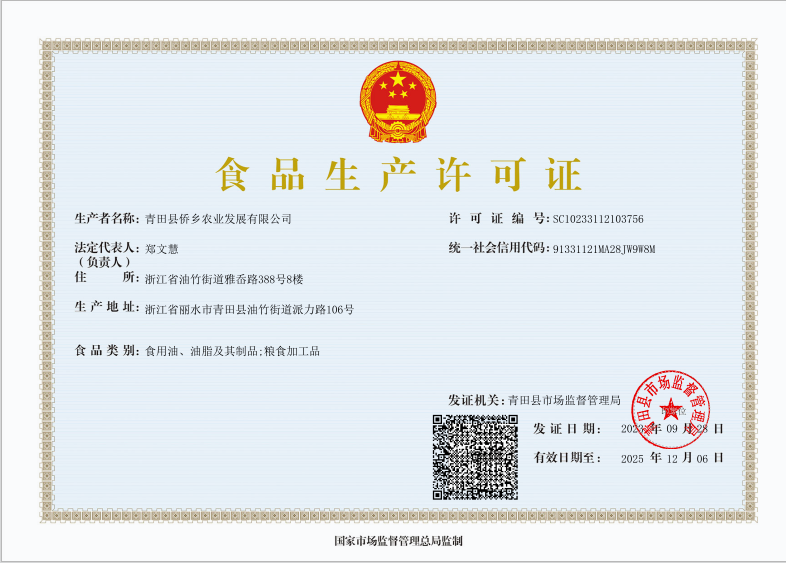 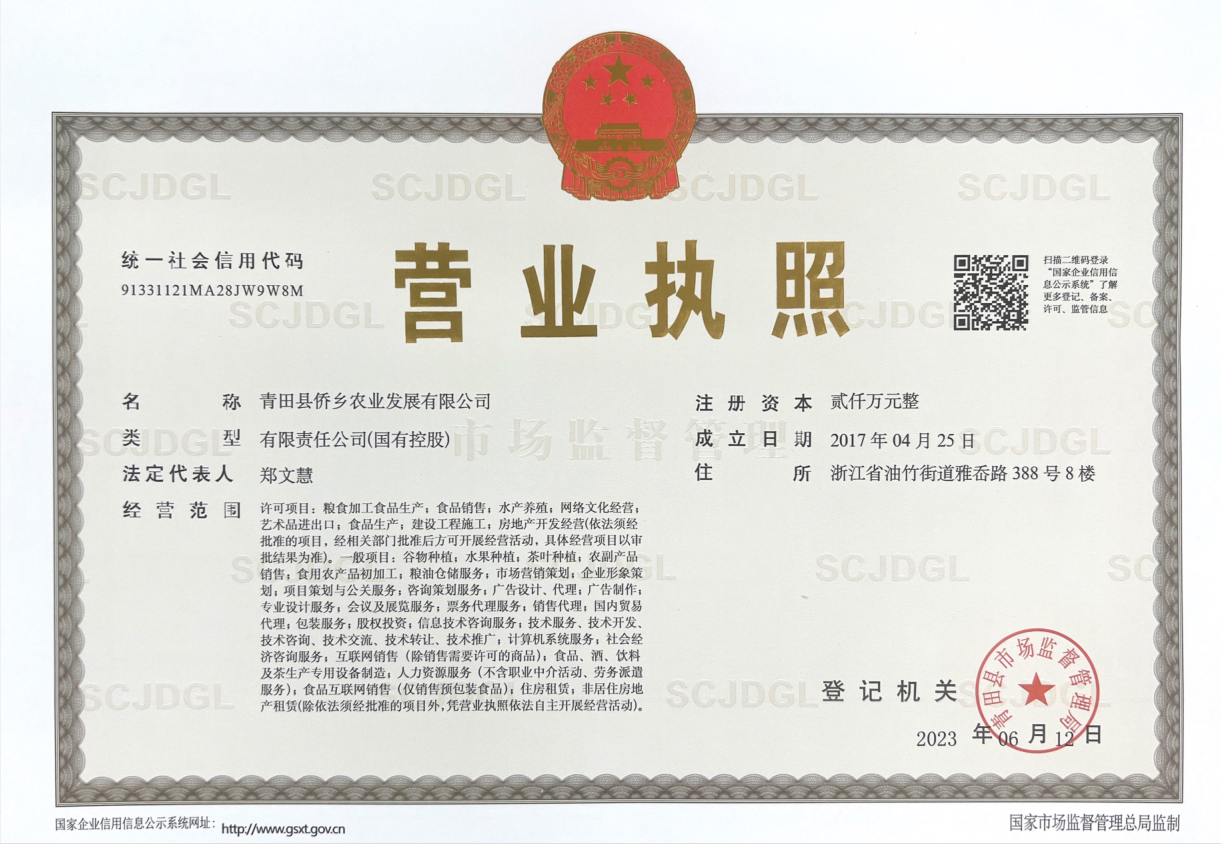 县级消薄办推荐意见年    月    日（盖章）年    月    日（盖章）年    月    日（盖章）年    月    日（盖章）市级消薄办评审意见                                                                            年    月    日（盖章）                                                                            年    月    日（盖章）                                                                            年    月    日（盖章）                                                                            年    月    日（盖章）